МАУ «Центр ОДО «Образование» г. Тобольска»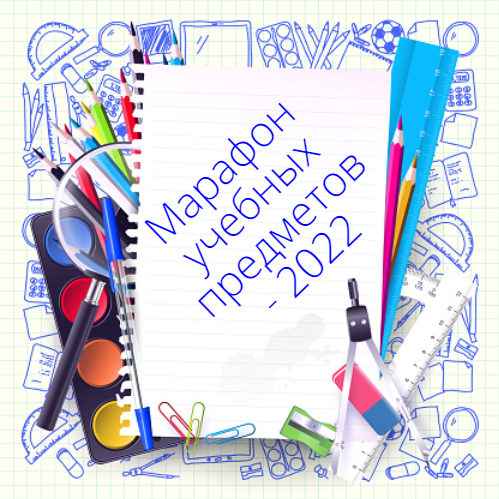 «Новое качество образования: точки «сборки»ПРОГРАММА17-28 октября 2022 года17 октября 2022 г.Городское методическое объединение учителей математикиМесто проведения: МАОУ СОШ № 12 (8 микрорайон, 42)Время проведения: 15.00Ответственные:Глебова Галина Сергеевна, учитель математики МАОУ СОШ № 16 имени В.П. Неймышева, руководитель ГМО;Плехова Юлия Владимировна, методист МАУ «Центр ОДО «Образование» г. Тобольска».1. ««Развитие логического мышления учащихся»». Фрагмент урока 5 классаКорицко Дарья Валерьевна, учитель математики МАОУ СОШ № 122. «Формирование функциональной грамотности на уроках математики». Мастер-класс.Желтовская Елена Николаевна,учитель математики МАОУ СОШ № 123. «Математика в жизни. Как не потерять интерес к изучению предмета». Обобщение опыта.Сажко Елена Александровна,учитель математики МАОУ СОШ № 144. «ГИА-2023. Изменения, к которым необходимо подготовиться». Лекция.Глебова Галина Сергеевна,руководитель ГМО, учитель математики МАОУ СОШ № 16 имени В.П. Неймышева18 октября 2022 г.Городское методическое объединение учителей технологииМесто проведения: МАОУ СОШ № 9 (4 микрорайон, 47)Время проведения: 15.00Ответственные: Лихарева Фаина Александровна, учитель технологии МАОУ СОШ № 12, руководитель ГМО;Кибало Людмила Юрьевна, методист МАУ «Центр ОДО «Образование» г. Тобольска».1. «Формирование функциональной грамотности в реализации нового качества образования». Мастер-класс.       Просвирякова Надежда Валерьевна,учитель технологии МАОУ СОШ № 92. «Приёмы работы при формировании функциональной грамотности на уроках технологии». Мастер-класс.      Тунгусова Наталия Александровна, учитель технологии МАОУ СОШ № 9       Кузлякина Наталья Евгеньевна, учитель технологии МАОУ СОШ № 918 октября 2022 г.Городское методическое объединение учителей основ безопасности жизнедеятельностиМесто проведения: МАОУ СОШ № 16 имени В.П. Неймышева (15 микрорайон, 19)Время проведения: 15.00Ответственные: Карымов Рафик Махсютович, учитель ОБЖ МАОУ СОШ № 16 имени В.П. Неймышева, руководитель ГМО;Томилов Игорь Сергеевич, методист МАУ «Центр ОДО «Образование» г. Тобольска».1. «Алгоритм действий при обнаружении взрывоопасных предметов». Мастер-класс.Карымов Рафик Махсютович, руководитель ГМО, учитель ОБЖ МАОУ СОШ № 16 имени В.П. Неймышева2. «Тактическая подготовка. Современный общевойсковой бой». Мастер-класс.Казанцев Виктор Владимирович, учитель ОБЖ МАОУ СОШ № 1719 октября 2022 г.Городское методическое объединение учителей начальных классовМесто проведения: МАОУ СОШ № 12 (8 микрорайон, 42) Время проведения: 14.00Ответственные:Кугаевская Елена Сергеевна, учитель начальных классов МАОУ СОШ № 13, руководитель ГМО;Василинчук Елена Анатольевна, методист МАУ «Центр ОДО «Образование» г. Тобольска».1. «Формирование читательской грамотности младших школьников на урок окружающего мира и математики». Творческий диалог.Ивлева Екатерина Константиновна, учитель начальных классов МАУО СОШ № 122. «Формирование функциональной грамотности у младших школьников на уроках математики». Мастер-класс.Миюзова Анастасия Александровна, Гаврилова Анжелика Владимировна, учителя начальных классов МАОУ СОШ № 16 имени В.П. Неймышева3. «Диалог с текстом как метод создания креативных ситуаций на уроках в начальной школе». Банк идей.Ковалева Елена Витальевна,Фатеева Екатерина Юрьевна,учителя начальных классов МАОУ СОШ № 123 «Работаем по - новому: как переупаковать дидактику прошлого?». Методический интенсив.Макеева Татьяна Александровна, Дедюрина Татьяна Владимировна, учителя начальных классов МАОУ СОШ № 1219 октября 2022 г.Городское методическое объединение учителей географииМесто проведения: МАОУ СОШ № 7 (7 микрорайон, 53) Время проведения: 15.00Ответственные:Касьян Наталья Анатольевна, учитель географии МАОУ СОШ № 16 имени В.П. Неймышева, руководитель ГМО;Василинчук Елена Анатольевна, методист МАУ «Центр ОДО «Образование» г. Тобольска».1. «Озёра. Профессия – гидролог». Практическая работа, урок в 6 классе.Сючбакиева Светлана Викторовна,учитель географии МАОУ СОШ № 72. «Формирование естественно-научной грамотности на уроках географии». Мастер-класс. Мамеева Елена Александровна, учитель географии МАОУ СОШ № 16 имени В.П. Неймышева3. «Использование различных форм организации учебного процесса для формирования естественно-научной грамотности школьников». Презентация опыта.Касьян Наталья Анатольевна,руководитель ГМО, учитель географии МАОУ СОШ № 16 имени В.П. Неймышева20 октября 2022 г.Городское методическое объединение учителей иностранного языкаМесто проведения: МАОУ СОШ № 16 имени В.П. Неймышева (15 микрорайон, 19) Время проведения: 16.30Ответственные:Пархоменко Ольга Владиславовна, учитель английского языка МАОУ СОШ № 16 имени В.П. Неймышева, руководитель ГМО;Томилов Игорь Сергеевич, методист МАУ «Центр ОДО «Образование» г. Тобольска».1. «Поговорим о важном: обучаем и воспитываем на уроках английского языка». Практикум. Пархоменко Ольга Владиславовна, руководитель ГМО, учитель английского языка МАОУ СОШ № 16 имени В.П. Неймышева2. «Самое прекрасное время года». Интегрированный урок в 5 классе, видеофрагмент с анализом урока.Вычужанина Анна Юрьевна,учитель иностранного языка МАОУ СОШ № 16 имени В.П. Неймышева3. «Мозаика интерактивности на уроке английского языка». Мастер-класс.Смирнова Наталья Николаевна,учитель иностранного языка МАОУ СОШ № 16 имени В.П. Неймышева4. «Практические способы формирования функциональной грамотности на уроках английского языка». Мастер-класс.Куликова Надежда Сергеевна,учитель иностранного языка МАОУ СОШ № 16 имени В.П. Неймышева20 октября 2022 г.Городское методическое объединение учителей-логопедовМесто проведения: МАОУ СОШ № 9 с углубленным изучением отдельных предметов (4 микрорайон, 47)Время проведения: 14.00Ответственные: Аминова Альбина Мударрисовна, учитель-логопед МАОУ СОШ № 16 имени В.П. Неймышева, руководитель ГМО;Василинчук Елена Анатольевна, методист МАУ «Центр ОДО «Образование» г. Тобольска».1. «Обеспечение педагогической поддержки семьи и повышение компетентности родителей в вопросах коррекции речевого развития». Семинар-практикум.Ярощук Татьяна Сергеевна,учитель-логопед МАОУ СОШ № 92. «Применение инновационных технологий в преодолении нарушений лексико-грамматического строя речи у детей младшего школьного возраста с особыми образовательными потребностями». Открытый урок.Редикульцева Ирина Александровнаучитель-логопед МАОУ СОШ № 920 октября 2022 г.Городское методическое объединение учителей биологииМесто проведения: МАОУ СОШ № 5 (6 микрорайон, 60) Время проведения: 15.00Ответственные:Козлова Елена Викторовна, учитель биологии МАОУ СОШ № 17, руководитель ГМО;Томилов Игорь Сергеевич, методист МАУ «Центр ОДО «Образование» г. Тобольска».1. «Корень – орган почвенного (минерального) питания». Открытый урок в 6 классе.Петренко Татьяна Юрьевна, учитель биологии МАОУ СОШ № 52. «Развитие естественно-научной грамотности учащихся 6 классов в рамках предметного содержания». Обмен опытом.Скобелина Лидия Кирилловна, учитель биологии МАОУ СОШ № 7,Козлова Елена Викторовна, руководитель ГМО, учитель биологии МАОУ СОШ № 1720 октября 2022 г.Городское методическое объединение учителей физической культурыМесто проведения: МАОУ СОШ № 17 (7А микрорайон, 6А) Время проведения: 15.00Ответственные: Бухарова Ольга Владимировна, учитель физической культуры МАОУ СОШ № 9, руководитель ГМО;Кибало Людмила Юрьевна, методист МАУ «Центр ОДО «Образование» г. Тобольска».1. «Упражнения, используемые при совершенствовании техники владения мячом у баскетболистов с разным уровнем подготовки». Практическое занятие по баскетболу.Курманов Руслан Мансурович, учитель физической культуры МАОУ СОШ № 172 «Использование акробатических элементов на уроке физической культуры при преодолении полосы препятствий с использованием навыков полученных на уроке ОБЖ». Мастер-класс.Казанцев Виктор Владимирович,учитель физической культуры МАОУ СОШ № 1720 октября 2022 г.Городское методическое объединение педагогов-психологовМесто проведения: ЦНППМПР г. Тобольск ГАОУ ТО ДПО «ТОГИРРО» (ул. Знаменского, 58)Время проведения: 10.00Ответственные: Миронова Татьяна Юрьевна, педагог-психолог МАОУ СОШ № 9 с углубленным изучением отдельных предметов, руководитель ГМО;Кибало Людмила Юрьевна, методист МАУ «Центр ОДО «Образование» г. Тобольска».1. «Квест-игра как эффективная психолого-педагогическая технология в развитии детей с ОВЗ». Методическая мастерская.Ибукова Марсельеза Марсовна,Таскаева Наталья Александровна,педагоги-психологи МАОУ СОШ № 16 имени В.П. Неймышева2. «Психологическая поддержка в кризисный период и формирование жизнестойкости подростков». Мастер-класс.Райкконен Надежда Викторовна,педагог-психолог МАОУ СОШ № 133. «Формирование и развитие творческих способностей у детей с умственной отсталостью (интеллектуальными нарушениями)». Презентация опыта психолого-педагогического сопровождения.Таирова Сайда Сабитовна,педагог-психолог МАОУ СОШ № 1221 октября 2022 г.Городское методическое объединение учителей, преподающих курс «Основы религиозных культур и светской этики»Место проведения: Музей истории освоения и изучения Сибириим. А.А. Дунина-Горкавича ТКНС УрО РАН (ул. Октябрьская, 5)Время проведения: 14.30Ответственные:Федотова Ксения Ивановна, учитель начальных классов МАОУ СОШ № 16 имени В.П. Неймышева, руководитель ГМО;Василинчук Елена Анатольевна, методист МАУ «Центр ОДО «Образование» г. Тобольска».1. «Роль музейной педагогики в преподавании ОРКСЭ». Лекция.Мурзаева Юлия Сергеевна, учитель начальных классов МАОУ СОШ № 16 имени В.П. Неймышева2. «Экскурсия как форма урока по курсу ОРКСЭ». Презентация опыта работы.Тунгускова Мария Александровна,учитель начальных классов МАОУ СОШ № 16 имени В.П. Неймышева3. «Знакомство с музеем истории освоения и изучения Сибири им. А.А. Дунина-Горкавича». Обзорная экскурсия.Юнина Маргарита Валентиновназаведующая Музеем истории освоения и изучения Сибириим. А.А. Дунина-Горкавича ТКНС УрО РАН21 октября 2022 г.Городское методическое объединение учителей химииМесто проведения: МАОУ СОШ № 16 имени В.П. Неймышева (корпус 2, 15 микрорайон, 19)Время проведения: 15.00Ответственные:Гринько Светлана Геннадьевна, учитель химии МАОУ СОШ № 16 имени В.П. Неймышева, руководитель ГМО;Томилов Игорь Сергеевич, методист МАУ «Центр ОДО «Образование» г. Тобольска».1. «Электролиз растворов солей – нюансы вопросов ЕГЭ». Практикум.Гринько Светлана Геннадьевна, руководитель ГМО, учитель химии МАОУ СОШ № 16 имени В.П. Неймышева2. «План урока за 5 минут» в соответствии с требованиями обновленного ФГОС». Круглый стол открытых мыслей.Беляк Елена Леонидовна,учитель химии МАОУ СОШ № 16 имени В.П. Неймышева,Гринько Светлана Геннадьевна, руководитель ГМО, учитель химии МАОУ СОШ № 16 имени В.П. Неймышева24 октября 2022 г.Городское методическое объединение школьных библиотекарейМесто проведения: МАОУ «Гимназия имени Н.Д. Лицмана» (7 микрорайон, 54) Время проведения: 10.00Ответственные:Медведева Марина Николаевна, заведующая БИЦ МАОУ «Гимназия имени Н.Д. Лицмана», руководитель ГМО;Василинчук Елена Анатольевна, методист МАУ «Центр ОДО «Образование» г. Тобольска».1. «Что такое красота». Библиотечный час по сказке О. Уайльда «Мальчик-звезда».               Грязнова Светлана Семеновна, педагог-библиотекарь МАОУ «Гимназия имени Н.Д. Лицмана»2. «Точки соприкосновения». Мастер-класс по проведению дискуссии со старшеклассниками на примере 100-летнего юбилея пионерии.Медведева Марина Николаевна,руководитель ГМО, главный библиотекарь МАОУ «Гимназия имени Н.Д. Лицмана»25 октября 2022 г.Городское методическое объединение учителей предметов художественно-эстетического циклаМесто проведения: МАОУ СОШ № 13 имени Героя Советского Союза Г.Н. Кошкарова (ул. Ремезова, 36)Время проведения: 16.00Ответственные:Моисеенко Татьяна Юрьевна, учитель музыки МАОУ «Гимназия имени Н.Д. Лицмана», руководитель ГМО;Плехова Юлия Владимировна, методист МАУ «Центр ОДО «Образование» г. Тобольска».1. «Практико-ориентированный подход к формированию функциональной грамотности. Мастер- класс.Саитбаталова Ольга Викторовна, учитель музыки МАОУ СОШ № 132. «Дом: постройка и реальность». Стендовый урок.Першина Надежда Владимировна, учитель изобразительного искусства МАОУ СОШ № 183. «Инновации в вокально-хоровой работе на уроках музыки и во внеурочной деятельности. Методика Шерил Портер». Мастер - класс.Пермитина Елена Анатольевна, учитель музыки МАОУ СОШ № 74. «Птица счастья». Стендовый урок.Петрова Ирина Дмитриевна, учитель изобразительного искусства МАОУ СОШ № 526 октября 2022 г.Городское методическое объединение учителей русского языка и литературыМесто проведения: МАОУ «Гимназия имени Н.Д. Лицмана» (7 микрорайон, 54) Время проведения: 15.00Ответственные:Тельпис Александра Юрьевна, учитель русского языка и литературы МАОУ СОШ № 18, руководитель ГМО;Василинчук Елена Анатольевна, методист МАУ «Центр ОДО «Образование» г. Тобольска».1. «Концепция кафедры гуманитарных дисциплин». Лекция.Телякова Жанна Владимировна, заместитель директора по УВР МАОУ «Гимназия имени Н.Д. Лицмана»Ермохина Оксана Лазаревна, заведующая кафедрой гуманитарных дисциплин, учитель истории и обществознания МАОУ «Гимназия имени Н.Д. Лицмана»2. «Топонимика как средство формирования орфографических и орфоэпических умений». Мастер-класс.Алексеева Ольга Викторовна,Балина Ольга Григорьевна, учителя русского языка и литературы МАОУ «Гимназия имени Н.Д. Лицмана»3. «Что в имени твоём...». Виртуальная экскурсия по улицам г. Тобольска.Васильева Елена Анатольевна, учитель русского языка и литературы МАОУ «Гимназия имени Н.Д. Лицмана»,Грязнова Светлана Семеновна, педагог-библиотекарь МАОУ «Гимназия имени Н.Д. Лицмана»4. «Человек есть тайна». Литературно-интеллектуальная игра.Песчанская Юлия Леонидовна, учитель русского языка и литературы МАОУ «Гимназия имени Н.Д. Лицмана»5. «Преступление и наказание». Заседание дискуссионного клуба.Малышева Екатерина Валерьевна,учитель истории и обществознания МАОУ «Гимназия имени Н.Д. Лицмана»6. «Главная книга в жизни Ф.М. Достоевского». Общественный урок.Медведева Марина Николаевна,главный библиотекарь МАОУ «Гимназия имени Н.Д. Лицмана»26 октября 2022 г.Городское методическое объединение учителей информатикиМесто проведения: МАОУ СОШ № 9 (4 микрорайон, 47) Время проведения: 16.15Ответственные:Махмутова Зухра Кальмухаметовна, учитель информатики МАОУ «Гимназия имени Н.Д. Лицмана», руководитель ГМО;Томилов Игорь Сергеевич, методист МАУ «Центр ОДО «Образование» г. Тобольска».1. «Визуализация образовательного контента». Лекция.Чусовитина Лариса Викторовна, учитель информатики МАОУ СОШ № 92. «Импортозамещение ПО в учебном порядке». Лекция.Третьяков Анатолий Анатольевич,учитель информатики МАОУ СОШ № 926 октября 2022 г.Городское методическое объединение учителей историиМесто проведения: МАОУ СОШ № 9 (4 микрорайон, 47) Время проведения: 15.00Ответственные:Козина Наталья Владимировна, учитель истории и обществознания МАОУ СОШ № 9 с углубленным изучением отдельных предметов, руководитель ГМО;Плехова Юлия Владимировна, методист МАУ «Центр ОДО «Образование» г. Тобольска».1. «Традиции буддизма и медицинские знания в Древних Индии и Китае». Авторская мастерская.Исаенко Татьяна Леонидовна, учитель истории и обществознания МАОУ СОШ № 92.  «Права и обязанности человека и гражданина». Мастер-класс, урок обществознания в 7 классе.Аитова Зульфира Сафетовна,учитель истории и обществознания МАОУ СОШ № 93. «Воспитательный компонент урока истории и обществознания сегодня: перспективы и задачи». Семинар-практикум.Козина Наталья Владимировна, руководитель ГМО, учитель истории и обществознания МАОУ СОШ № 9